Escreva o nome das cores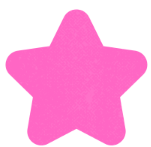 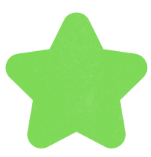 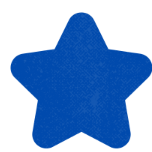 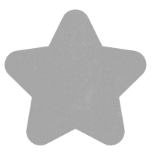 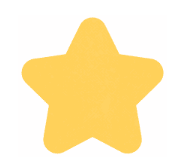 